Workington Town Council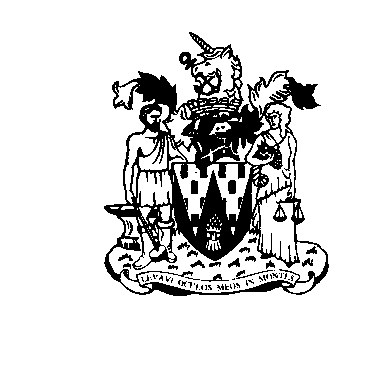 Workington Town Council Community Centre, Princess Street, Workington, Cumbria, CA14 2QGTelephone: 01900 702986Email: office@workingtontowncouncil.gov.ukWebsite: www.workingtontowncouncil.gov.ukMinutes of the Culture Committee of Workington Town Council, 7pm Tuesday 7th March 2023 held at Workington Town Council Community Centre, Princess Street, Workington. In attendance: Town Clerk and the Culture & Events Team LeaderC23.09.	ApologiesApologies were received and noted from Cllr(s) B Dixon – Family Commitments,P Scott – Work Commitments.C23.10. 	Declarations of InterestNoneC23.11. 	Exclusion of Press and Public (Public Bodies Admission to Meetings Act 1960)Agenda item 5 had been identified as requiring the exclusion of press or public due to the contents of commercially sensitive information.C23.12.	Minutes of the Previous MeetingThe minutes of the meeting on 5.1.2023 were agreed as an accurate record.Resolved: To agree the minutes of the 5.1.2023.C23.13		Budget AmendmentThe committee considered and noted the following...Purchase of a new Gazebo (at a cost of £574.50) as previous one was irreparably damaged in poor weather.Ensure Carnegie Music Centre claim there grant within the financial year.Resolved: To note the purchase of a new Gazebo. Resolved: To remind Carnegie Music Centre to claim their agreed grant allocation.C23.14. 	Events The Committee noted the following…Event procurement 2023 – two tenders for staging (etc), one tender for security.Easter activities – there will be a small trail in VP and each community centre will be granted £325.00 to hold a local event.Reach Out – grant application currently with National Lottery, if this is not successful then funding will come from the Community Development budget.Coronation – it is not practical to host the event at the leisure centre therefore it will be help in VP.Odd Socks – there will be three performances…Thursday 29th June – 12.30pm & 7pmFriday 30th June – 7pmLocal schools have been invited to the matinee performance (children 8yrs +)Resolution: To note the tendering applications and liaise with the chair for the final choices.Resolution: To note the Easter trail location and local events.Resolution: To note the National Lottery application and possible necessity to use the Community Development budget should the application fail.Resolution: To note that the event will be held in VP.Resolution: To note the report for the Odd Socks performances.PART TWOREMOVED Resolved: To apply to Cumberland Authority for funding for Christmas Lights over the next three years.Resolved: To assess level of disruption to Workington under the Towns Deal Board.Resolved: To appoint Gala Lights to provide the Christmas Lights for the next three years.Meeting closed at 20.48.Cllr C Armstrong PresentCllr R BriggsDispensation Cllr B Cannon (Chair)PresentCllr B DixonApologiesCllr S Fryer PresentCllr J KirkbridePresentCllr A McGuckinPresentCllr P PoolePresentCllr P ScottApologiesCllr L WilliamsPresentCllr E Wood (Vice Chair)Present